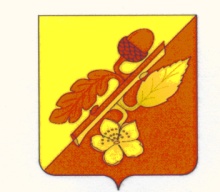 АДМИНИСТРАЦИЯ ТЕРНОВСКОГО МУНИЦИПАЛЬНОГО РАЙОНАВОРОНЕЖСКОЙ ОБЛАСТИ_____________________________________________________________________________________ПОСТАНОВЛЕНИЕ От 27 мая 2022 г.  № 171 с.ТерновкаО внесении изменений   в Постановление администрации Терновского муниципального района № 417 от 29.12.2020 г. «Об утверждении перечня  земельных    участков, подлежащих  бесплатному предоставлению  в  собственность граждан, имеющих трех и более детей, на территории Терновского муниципального района Воронежской области» 	    В соответствии с Земельным кодексом Российской Федерации, Законом Воронежской области от 13.05.2008г. № 25-ОЗ «О регулировании земельных отношений  на территории Воронежской области», постановлением правительства Воронежской области от 03.10.2012г. №886 «Об утверждении Порядка  формирования и ведения перечня земельных участков, подлежащих бесплатному предоставлению в собственность граждан, имеющих трех и более детей, на территории Воронежской области», приказом департамента имущественных и земельных отношений Воронежской области от 10.10.2012г. №1864, в целях реализации прав многодетных граждан на бесплатное предоставление земельных участков, администрация Терновского муниципального района  п о с т а н о в л я е т:1. Внести изменения  в Постановление администрации Терновского муниципального района Воронежской области № 417 от 29.12.2020 г. «Об утверждении перечня  земельных   участков, подлежащих  бесплатному предоставлению  в  собственность граждан, имеющих трех и более детей  на территории Терновского муниципального района Воронежской области» и утвердить перечень в новой редакции согласно приложению.2. Признать утратившим силу Постановление  администрации Терновского муниципального района Воронежской области от 21 апреля 2022 г.  № 134  «О внесении изменений   в Постановление администрации Терновского муниципального района № 417 от 29.12.2020 г. «Об утверждении перечня  земельных   участков, подлежащих  бесплатному предоставлению  в  собственность граждан, имеющих трех и более детей, на территории Терновского муниципального района Воронежской области».3. Разместить на сайте администрации Терновского муниципального района.4. Контроль за исполнением настоящего постановления возложить на  заместителя главы администрации Терновского муниципального района Т.С. Носову.     Глава  администрации       муниципального района                                                           П.В. Чибисов Согласовано:Заместитель главы администрациимуниципального района                                                                        Т.С. НосоваНачальник отдела по экономике, управлению муниципальным имуществоми земельным отношениям администрациимуниципального района                                                                        О.В. Суханова  Заборовская Н.Г. _______________Приложение №1                                                                                                          к постановлению  администрации                                                                                                          Терновского муниципального района                                                                                                          Воронежской области                                                                                                          № 171 от 27.05.2022 г.Перечень земельных участков,подлежащих бесплатному предоставлению в собственностьграждан, имеющих трех и более детей, на территории  Терновского                  муниципального  района  Воронежской области№ п/пМестоположение  земельногоучастка (адрес)Кадастровый номерПлощадь, кв.м.для индивидуального жилищного строительствадля индивидуального жилищного строительствадля индивидуального жилищного строительствадля индивидуального жилищного строительства1Воронежская область, Терновский район, п. Есипово, ул. Октябрьская, 5436:30:0700021:181000для ведения садоводствадля ведения садоводствадля ведения садоводствадля ведения садоводства----для ведения огородничествадля ведения огородничествадля ведения огородничествадля ведения огородничества----для ведения личного подсобного хозяйствадля ведения личного подсобного хозяйствадля ведения личного подсобного хозяйствадля ведения личного подсобного хозяйства1Воронежская область,               Терновский район, п.Дубровка, ул. Кооперативная д.15 б36:30:1100006:18610002Воронежская область,               Терновский район, с.Народное, ул.К.Маркса, 38е36:30:2000006:20610003Воронежская область,               Терновский район, с.Народное, ул. Полевая д.19 а      36:30:2000012:165           10004Воронежская область,               Терновский район, с.Народное, ул. Полевая д.19 б      36:30:2000012:166           10005Воронежская область,               Терновский район, с.Народное, ул. Полевая д.19 в      36:30:2000012:167           1000